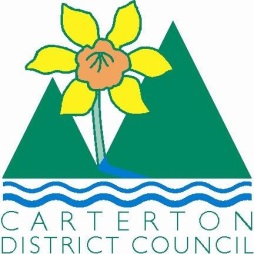 	IN THE MATTER	of the  and Supply of Alcohol Act 2012	AND	IN THE MATTER	of an application by Carterton Netball Club for a Special Licence pursuant to s.22 of the Act in respect of premises situated at 50 Holloway Street, Carterton and known as Carterton Events CentreBEFORE THE CARTERTON DISTRICT LICENSING COMMITTEEChairperson: 		Elaine BrazendaleSecretary:			Jane DavisDECISION This is an application for a Special Licence under section 22 of the  and Supply of Alcohol Act 2012.  The application is for a Quiz night fundraiser event to be held at 50 Holloway Street Carterton and known as Carterton Events Centre, where alcohol will be consumed on the premises.The application was sent to the Police, Inspector and Medical Officer of Health under s. 141 and no reports of opposition were received.  The application was not required to be publically notified.We are satisfied as to the matters to which we must have regard as set out in s.3, s.4 and s.142 of the Act.  We grant the applicant a special licence in terms of s.22 subject to the restrictions imposed by s.147.Accordingly, we set the following conditions under s147 on the licence:alcohol may be sold under the licence only on the following days and during the following hours: Saturday July 16th 2016,  6pm-11pmalcohol may be sold or supplied to the following types of people: attendeesthe licensee must take the following steps to ensure that the provisions of this Act relating to the sale or supply of alcohol to prohibited persons are observed: alcohol will not be served to those persons under the age of 18 years or to those persons who are intoxicated.the licensee must take the following steps to ensure that the provisions of this Act relating to the management of premises are observed: all areas will be superviseddrinking water must be freely available at the following places while the premises are open for business: as per applicationfood must be available for consumption on the premises as follows: as per applicationnon-alcohol and low alcohol beverages must be available for sale and supply on the premises as follows: as per application and follow up emailthe licensee must take the following steps to provide assistance with or information about alternative forms of transport from the premises: promote shuttle service/sober driver/ free phone and taxi numbers availablealcohol may be sold in the following types of container only: glass/250ml bottlesDated at Carterton this 30th 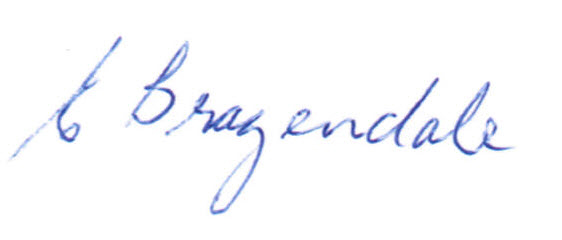 __________________Elaine BrazendaleChairpersonCarterton District Licensing Committee